BTS NDRC – sujet zéro LV2 - 1Ihre Firma verkauft bio-Wein aus dem Elsass. Sie suchen neue Kunden, und Sie mieten dafür einen Stand auf der Gesundheitsmesse in Berlin.- Warum hat Ihr Produkt Platz auf dieser Messe?- Welche Kritik können Sie bekommen, und wie können Sie darauf reagieren?- Welche Aspekte des Produkts können Sie für den potentiellen Kunden hervorheben?- Was können Sie dem Kunden anbieten, damit er sich für dieses Produkt interessiert?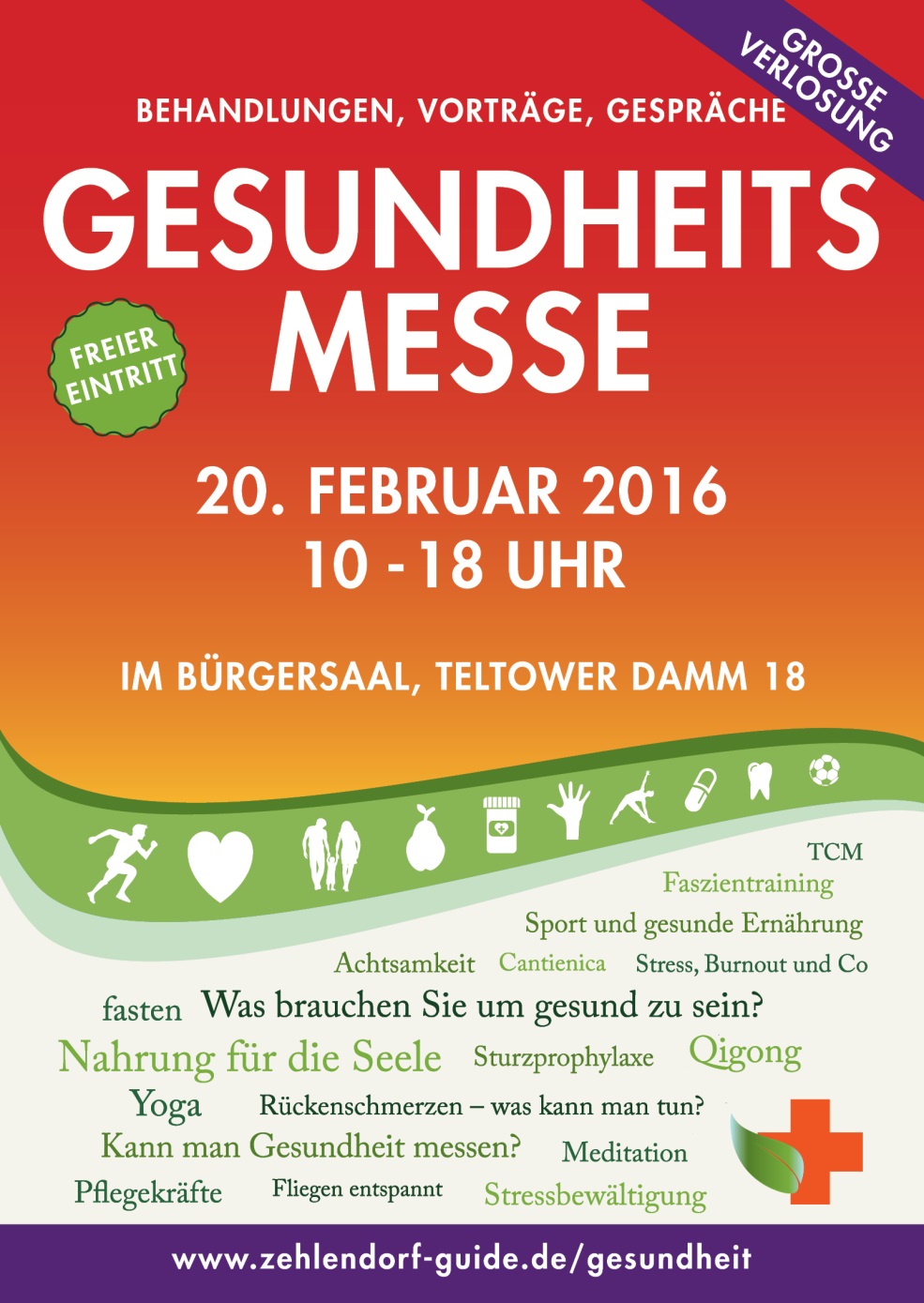 